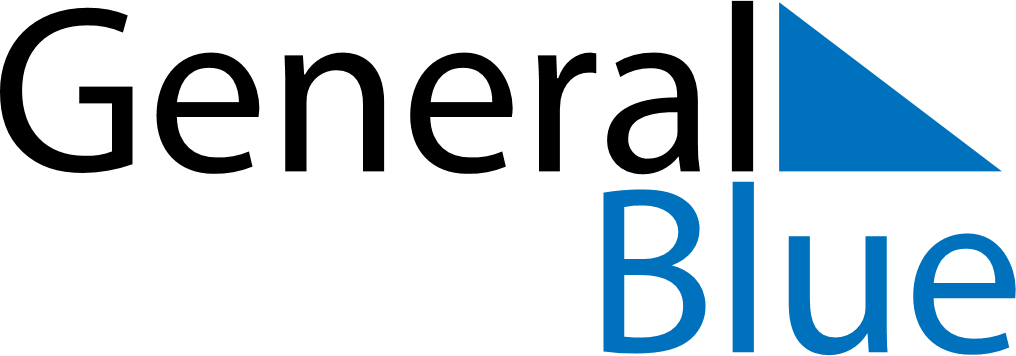 February 2024February 2024February 2024February 2024February 2024February 2024Afor-Oru, Imo, NigeriaAfor-Oru, Imo, NigeriaAfor-Oru, Imo, NigeriaAfor-Oru, Imo, NigeriaAfor-Oru, Imo, NigeriaAfor-Oru, Imo, NigeriaSunday Monday Tuesday Wednesday Thursday Friday Saturday 1 2 3 Sunrise: 6:47 AM Sunset: 6:40 PM Daylight: 11 hours and 53 minutes. Sunrise: 6:47 AM Sunset: 6:41 PM Daylight: 11 hours and 53 minutes. Sunrise: 6:47 AM Sunset: 6:41 PM Daylight: 11 hours and 53 minutes. 4 5 6 7 8 9 10 Sunrise: 6:47 AM Sunset: 6:41 PM Daylight: 11 hours and 53 minutes. Sunrise: 6:47 AM Sunset: 6:41 PM Daylight: 11 hours and 54 minutes. Sunrise: 6:47 AM Sunset: 6:42 PM Daylight: 11 hours and 54 minutes. Sunrise: 6:47 AM Sunset: 6:42 PM Daylight: 11 hours and 54 minutes. Sunrise: 6:47 AM Sunset: 6:42 PM Daylight: 11 hours and 54 minutes. Sunrise: 6:47 AM Sunset: 6:42 PM Daylight: 11 hours and 55 minutes. Sunrise: 6:47 AM Sunset: 6:42 PM Daylight: 11 hours and 55 minutes. 11 12 13 14 15 16 17 Sunrise: 6:47 AM Sunset: 6:42 PM Daylight: 11 hours and 55 minutes. Sunrise: 6:47 AM Sunset: 6:43 PM Daylight: 11 hours and 55 minutes. Sunrise: 6:47 AM Sunset: 6:43 PM Daylight: 11 hours and 56 minutes. Sunrise: 6:46 AM Sunset: 6:43 PM Daylight: 11 hours and 56 minutes. Sunrise: 6:46 AM Sunset: 6:43 PM Daylight: 11 hours and 56 minutes. Sunrise: 6:46 AM Sunset: 6:43 PM Daylight: 11 hours and 56 minutes. Sunrise: 6:46 AM Sunset: 6:43 PM Daylight: 11 hours and 57 minutes. 18 19 20 21 22 23 24 Sunrise: 6:46 AM Sunset: 6:43 PM Daylight: 11 hours and 57 minutes. Sunrise: 6:45 AM Sunset: 6:43 PM Daylight: 11 hours and 57 minutes. Sunrise: 6:45 AM Sunset: 6:43 PM Daylight: 11 hours and 58 minutes. Sunrise: 6:45 AM Sunset: 6:43 PM Daylight: 11 hours and 58 minutes. Sunrise: 6:45 AM Sunset: 6:43 PM Daylight: 11 hours and 58 minutes. Sunrise: 6:44 AM Sunset: 6:43 PM Daylight: 11 hours and 58 minutes. Sunrise: 6:44 AM Sunset: 6:43 PM Daylight: 11 hours and 59 minutes. 25 26 27 28 29 Sunrise: 6:44 AM Sunset: 6:43 PM Daylight: 11 hours and 59 minutes. Sunrise: 6:44 AM Sunset: 6:43 PM Daylight: 11 hours and 59 minutes. Sunrise: 6:43 AM Sunset: 6:43 PM Daylight: 12 hours and 0 minutes. Sunrise: 6:43 AM Sunset: 6:43 PM Daylight: 12 hours and 0 minutes. Sunrise: 6:43 AM Sunset: 6:43 PM Daylight: 12 hours and 0 minutes. 